ПРИКАЗ              От 24 декабря 2020 года									№112 -ООб утверждении Положения о формах обучения по дополнительным общеобразовательным программам в МОУДО «Дом детского творчества».В соответствии с частью 2 статьи 13 Федерального закона от 29.12.2012 №273-ФЗ «Об образовании в Российской Федерации»ПРИКАЗЫВАЮ:Утвердить прилагаемое Положение о формах обучения по дополнительным общеобразовательным программам в МОУ ДО «Дом детского творчества».Разместить настоящий приказ на официальном сайте учреждения в течение десяти рабочих дней со дня издания настоящего приказа.Контроль за исполнением настоящего приказа оставляю за собой.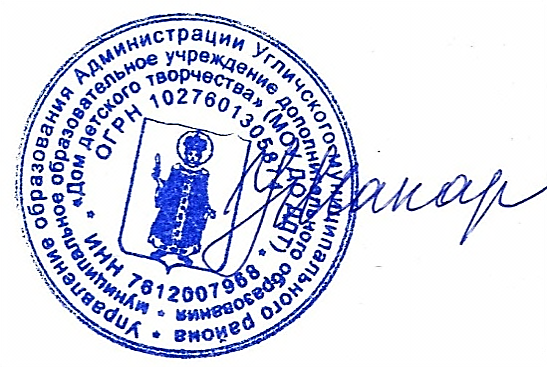 Директор:                                       Н.В.МакароваУтвержденоПриказом директора«24» декабря  2020 годаПоложениео формах обучения по дополнительным общеобразовательным программам в МОУДО «Дом детского творчества»1.Общие положения1.1. Настоящее Положение разработано в соответствии с: Конституцией РФ,Конвенцией ООН о правах ребенка, Семейным кодексом Российской Федерации, Федеральным законом от 29.12.2012 № 273-ФЗ «Об образовании в Российской Федерации» (п.5 ст. 17), Приказом  министерства просвещения Российской федерации от 09.11.2018 № 196  «Об утверждении Порядка организации и осуществления образовательной деятельности по дополнительным общеобразовательным программам», Уставом МОУДО «Дом детского творчества».1.2. Положение о формах обучения по дополнительнымобщеобразовательным программам (далее по тексту - Положение) вмуниципальном  образовательным учреждении дополнительного образования «Дом детского творчества» (далее по тексту – Учреждение) разработано в целях формирования единого образовательного пространства Учреждения, создания условий для обеспечения интеграции дополнительного образования обучающихся, обеспечения каждому ребёнку максимально благоприятных условий для духовного, интеллектуального и физического развития, удовлетворения его творческих и образовательных потребностей, организации свободного времени и содержательного досуга обучающихся.1.3. Положение является локальным актом, определяющим вариативностьформ обучения по дополнительным общеобразовательным программам.1.4. Образовательная деятельность по дополнительнымобщеобразовательным программам в учреждении направлена на:- формирование и развитие творческих способностей обучающихся;-удовлетворение индивидуальных потребностей обучающихся в интеллектуальном, художественно-эстетическом, нравственном и интеллектуальном развитии, а также в занятиях физической культурой и спортом;- формирование культуры здорового и безопасного образа жизни, укрепленияздоровья обучающихся, обеспечение духовно-нравственного, гражданско-патриотического, трудового воспитания обучающихся;- профессиональную ориентацию обучающихся;- социализацию и адаптацию обучающихся в жизни в обществе;- формирование общей культуры обучающихся.1.4. Учреждение реализует дополнительные общеобразовательныепрограммы с учетом запроса участников образовательных отношений иимеющихся в учреждении условий.1.5.Учреждением реализуются дополнительные общеобразовательныепрограммы для детей от 5 до 18 лет.1.6.Обучающиеся имеют право выбирать для обучения дополнительныеобщеобразовательные программы, предлагаемые учреждением.1.7. Содержание дополнительных общеобразовательных программ и срокиобучения по ним определяются образовательной программой, разработанной и утвержденной учреждением.1.8. Учебный год в учреждении начинается с 1 сентября и заканчивается 31мая. В каникулярное время образовательный процесс может продолжаться вформе экскурсий, сборов, а также может функционировать оздоровительныйлагерь (загородный, по месту жительства) с постоянным или переменнымсоставом детей на своей базе и по месту жительства детей.1.9. При выборе методов  обучения по дополнительным общеобразовательнымпрограммам должны учитываться возрастные особенности обучающихся.1.10. Педагогам дополнительного образования предоставляется свобода ввыборе методов обучения при реализации дополнительных общеобразовательных  программ.1.11. Использование при реализации дополнительных общеобразовательныхпрограмм методов и средств обучения и воспитания, образовательных технологий,  наносящих вред физическому или психическому здоровью обучающихся, запрещено.1.12. При реализации дополнительных общеобразовательных программучреждение может организовывать и проводить массовые мероприятия, создавать необходимые условия для совместного труда и (или) отдыха обучающихся, родителей (законных представителей).1.13. В учреждении реализуются дополнительные общеобразовательныеобщеразвивающие программы.2. Формы обучения по дополнительным общеобразовательным программам.2.1. Обучение в учреждении по дополнительным общеобразовательнымпрограммам осуществляется в очной форме. Очная форма обучения предполагает освоение дополнительных общеобразовательных программ при непосредственном посещении учреждения.2.2. Учреждение организует образовательный процесс по реализациидополнительных общеобразовательных программ с использованием традиционных форм организации образовательной деятельности, в объединениях по интересам, а также индивидуально.2.2.1. Обучение с использованием традиционных форм организацииобразовательной деятельности предполагает аудиторные занятия, лекции,семинары, практикумы, экскурсии, концерты, выставки, экспозиции, акции,походы, конкурсы, спортивные игры и другое.2.2.2. К объединениям по интересам могут относиться секции, кружки,студии, ансамбли, творческие коллективы, театры и др.2.2.2.1. Объединения по интересам могут быть сформированы: в группыобучающихся одного возраста, в разновозрастные группы, являющиеся основным составом объединения. В группах, обучающихся по дополнительной общеобразовательной программе одного возраста допускается обучение обучающихся другого возраста до 30 %.2.2.2.2. Занятия в объединениях могут проводиться по дополнительнымобщеобразовательным  программам различной направленности (технической,естественнонаучной, физкультурно-спортивной, художественной, туристско-краеведческой, социально-педагогической).2.2.2.3. Занятия в объединениях могут проводиться по группам,индивидуально или всем составом объединения.2.2.2.4. Каждый обучающийся имеет право заниматься в несколькихобъединениях, менять их.2.4. Учреждение может реализовывать дополнительныеобщеобразовательные программы как самостоятельно, так и посредством сетевых форм их реализации.2.4.1. Сетевая форма реализации дополнительных общеобразовательныхпрограмм обеспечивает возможность освоения обучающимися дополнительных общеобразовательных программ с использованием ресурсов нескольких организаций, осуществляющих образовательную деятельность, а также при необходимости с использованием ресурсов иных организаций. В реализации образовательных программ с использованием сетевой формы наряду с организациями, осуществляющими образовательную деятельность, также могут участвовать научные организации, медицинские организации, организации культуры, физкультурно-спортивные и иные организации, обладающие ресурсами, необходимыми для осуществления обучения, проведения учебной и производственной практики и осуществления иных видов учебной деятельности, предусмотренных соответствующей образовательной программой.2.5. При реализации дополнительных общеобразовательных программучреждение может использовать различные образовательные технологии, в том числе дистанционные образовательные технологии, электронное обучение:2.5.1. обучение с использованием дистанционных технологий реализуется восновном с применением информационно-телекоммуникационных сетей приопосредованном (на расстоянии) взаимодействии обучающихся и педагоговдополнительного образования и обеспечивает освоение обучающимисядополнительных общеобразовательных программ в полном объеме независимо от места нахождения обучающихся;2.5.2. обучение с использованием электронного обучения предполагаеторганизацию образовательной деятельности с применением содержащейся в базах данных и используемой при реализации образовательных программ информации и обеспечивающих ее обработку информационных технологий, технических средств, а также информационно-телекоммуникационных сетей, обеспечивающих передачу по линиям связи указанной информации, взаимодействие обучающихся и педагогов дополнительного образования.2.6. Формы обучения по дополнительным общеобразовательнымпрограммам выбираются с учетом следующих характерологических свойствдополнительного образования детей:2.6.1. предоставление ребенку преимущественно в возрасте от 5 до 18лет свободы выбора образовательной области, образовательной программы, объема учебного материала и темпа его освоения;2.6.2. отсутствие образовательных стандартов (содержание дополнительногообразования определяется в неограниченном образовательными стандартамипространстве жизнедеятельности человека);2.6.3. соответствие выявляемым на системной основе образовательныминтересам и запросам детей;2.6.4. направленность содержания на развитие у детей мотивации кпознанию и творчеству, актуализацию интеллектуально-творческого потенциала личности, ее образовательной активности;2.6.5. деятельностный характер образовательного процесса, егонаправленность на организацию социального опыта ребенка, формированиесоциальной мобильности, адаптивности, ответственности;2.6.6. отсутствие сравнения достижений одного ребенка с достижениямидругого;2.6.7.оценка образовательных результатов на основе личностно-значимыхценностей;2.6.8. сотворческий характер стиля взаимоотношений педагоговдополнительного образования с обучающимися.3. Заключительные положения.3.1. Внесение изменений в настоящее Положение осуществляется вустановленном в учреждении порядке.3.2. В соответствии с настоящим Положением разрабатываются ипринимаются в установленном порядке иные локальные акты, регламентирующие деятельность учреждения в сфере дополнительного образования.